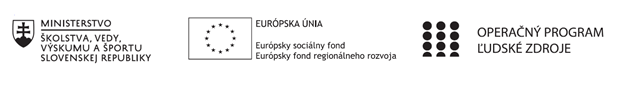 Správa o činnosti pedagogického klubu Príloha:Prezenčná listina zo stretnutia pedagogického klubuPokyny k vyplneniu Správy o činnosti pedagogického klubu:Prijímateľ vypracuje správu ku každému stretnutiu pedagogického klubu samostatne. Prílohou správy je prezenčná listina účastníkov stretnutia pedagogického klubu. V riadku Prioritná os – VzdelávanieV riadku špecifický cieľ – uvedie sa v zmysle zmluvy o poskytnutí nenávratného finančného príspevku (ďalej len "zmluva o NFP")V riadku Prijímateľ -  uvedie sa názov prijímateľa podľa zmluvy o poskytnutí nenávratného finančného príspevku V riadku Názov projektu -  uvedie sa úplný názov projektu podľa zmluvy NFP, nepoužíva sa skrátený názov projektu V riadku Kód projektu ITMS2014+ - uvedie sa kód projektu podľa zmluvy NFPV riadku Názov pedagogického klubu (ďalej aj „klub“) – uvedie sa  názov klubu V riadku Dátum stretnutia/zasadnutia klubu -  uvedie sa aktuálny dátum stretnutia daného klubu učiteľov, ktorý je totožný s dátumom na prezenčnej listineV riadku Miesto stretnutia  pedagogického klubu -uvedie sa miesto stretnutia daného klubu učiteľov, ktorý je totožný s miestom konania na prezenčnej listineV riadku Meno koordinátora pedagogického klubu – uvedie sa celé meno a priezvisko koordinátora klubuV riadku Odkaz na webové sídlo zverejnenej správy – uvedie sa odkaz / link na webovú stránku, kde je správa zverejnenáV riadku  Manažérske zhrnutie – uvedú sa kľúčové slová a stručné zhrnutie stretnutia klubuV riadku Hlavné body, témy stretnutia, zhrnutie priebehu stretnutia -  uvedú sa v bodoch hlavné témy, ktoré boli predmetom stretnutia. Zároveň sa stručne a výstižne popíše priebeh stretnutia klubuV riadku Závery o odporúčania –  uvedú sa závery a odporúčania k témam, ktoré boli predmetom stretnutia V riadku Vypracoval – uvedie sa celé meno a priezvisko osoby, ktorá správu o činnosti vypracovala  V riadku Dátum – uvedie sa dátum vypracovania správy o činnostiV riadku Podpis – osoba, ktorá správu o činnosti vypracovala sa vlastnoručne   podpíšeV riadku Schválil - uvedie sa celé meno a priezvisko osoby, ktorá správu schválila (koordinátor klubu/vedúci klubu učiteľov) V riadku Dátum – uvedie sa dátum schválenia správy o činnostiV riadku Podpis – osoba, ktorá správu o činnosti schválila sa vlastnoručne podpíše.Príloha správy o činnosti pedagogického klubu              PREZENČNÁ LISTINAMiesto konania stretnutia: Základná škola A. Sládkoviča, Sliač, Pionierska 9, 96231Dátum konania stretnutia: 28.11.2019Trvanie stretnutia: od 13:00 hod	do 16:00 hod	Zoznam účastníkov/členov pedagogického klubu:Meno prizvaných odborníkov/iných účastníkov, ktorí nie sú členmi pedagogického klubu  a podpis/y:Prioritná osVzdelávanieŠpecifický cieľ1.1.1 Zvýšiť inkluzívnosť a rovnaký prístup ku kvalitnému vzdelávaniu a zlepšiť výsledky a kompetencie detí a žiakovPrijímateľZákladná škola A. Sládkoviča, Sliač, Pionierska 9, 96231Názov projektuZvýšenie kvality vzdelávania na Základnej škole A. Sládkoviča SliačKód projektu  ITMS2014+312011S553Názov pedagogického klubu Pedagogický klub - rozvoja čitateľskej gramotnosti u detí so ŠVVPDátum stretnutia  pedagogického klubu28.11.2019Miesto stretnutia  pedagogického klubuZákladná škola A. Sládkoviča, Sliač, Pionierska 9, 96231Meno koordinátora pedagogického klubuIng. Lucia HöherováOdkaz na webové sídlo zverejnenej správy....................Manažérske zhrnutie:Rozvoj čitateľskej gramotnosti, využívanie IKT, komunikačné systémy a výukové programy.Publikácie z vydavateľstva Raabe určené na rozvoj čitateľskej, prírodovednej a finančnej gramotnosti na základných školách.Manažérske zhrnutie:Rozvoj čitateľskej gramotnosti, využívanie IKT, komunikačné systémy a výukové programy.Publikácie z vydavateľstva Raabe určené na rozvoj čitateľskej, prírodovednej a finančnej gramotnosti na základných školách. Hlavné body, témy stretnutia, zhrnutie priebehu stretnutia:Priebeh, v poradí šiesteho stretnutia pedagogického klubu, ktorého hlavnou témou bol rozvoj čitateľskej gramotnosti u žiakov s Aspergerovým syndrómom, bol nasledovný:1. Vybrané príklady z praxe so zameraním na prácu so žiakmi s Aspergerovým syndrómom /AS/.2. Práca s tabletom na hodinách slovenského jazyka a jeho využitie pri popoludňajšej príprave žiakov s AS na vyučovanie.3. Využívanie komunikačných systémov a výučbových programov vhodných pri práci s deťmi s autizmom.4. Práca s publikáciami určenými na rozvoj čitateľskej gramotnosti u žiakov prvého stupňa ZŠ a s publikáciami určenými na prácu so žiakmi so ŠVVP z vydavateľstva Raabe. 5. Diskusia, návrhy na zlepšenia a výmena skúseností.V úvode sme plynule nadviazali na predošlé stretnutie a prešli si vybrané príklady z praxe so zameraním na prácu so žiakmi s AS počas výchovno – vzdelávacieho procesu (výber príkladov bol zvolený podľa našich potrieb - podľa podobnosti prípadov k našim žiakom s AS).Následne sme si prešli materiál PhDr. Ondreja Halása „Informačno-komunikačné technológie vo vyučovacom procese“ a pokračovali sme v diskusii, výmene skúseností a návrhoch na možnosť a vhodnosť využívania IKT počas práce s našimi žiakmi s AS  v rámci výchovno-vzdelávacieho procesu a prešli.Informačne sme sa potom oboznámili s komunikačnými systémami, ktoré sú najčastejšie využívané a vhodné pri práci s deťmi s autizmom – popísali sme si používanie znakov do reči, programu Makaton, trojrozmerných predmetov, fotografií, grafických symbolov, PCS, piktogramov, VOKS-výmenného obrázkového komunikačného systému, technických pomôcok, programu Boardmaker, programu Brepta a sady programov Altík. Následne sme sa porozprávali o využívaní metódy sociálneho čítania. V ďalšej časti stretnutia prišla Mgr. Martina Böhmová predstaviť publikácie z vydavateľstva Raabe, ktoré sú vhodné na rozvoj čitateľskej gramotnosti na prvom stupni základných škôl. Prebrali sme si jednotlivé materiály Tajomstvá sveta pre druhý, tretí a štvrtý ročník, ktoré sú zamerané na čítanie s porozumením. Bol nám odporučený postup ako s nimi čo najeefektívnejšie  pracovať. Následne sme sa oboznámili s publikáciami z vydavateľstva Raabe, ktoré sú určené pre prácu so žiakmi so ŠVVP.  Vybrané publikácie z vydavateľstva Raabe z oblasti práce so žiakmi so ŠVVP a publikácie na rozvoj čitateľskej, prírodovednej a finančnej gramotnosti na základných školách (Kuliferdo, Makovičku, Letíme do vesmíru, Vybrané slová, Cestovateľská násobilka, Finančná gramotnosť pre 1-4. ročník, .... ) nám boli ponechané k nahliadnutiu a hlbšiemu preštudovaniu po dobu dvoch týždňov. Až do záveru stretnutia sme pracovali s danými materiálmi a následne diskutovali o vhodnosti a možnostiach práce s danými materiálmi na vyučovaní v našich podmienkach.  Hlavné body, témy stretnutia, zhrnutie priebehu stretnutia:Priebeh, v poradí šiesteho stretnutia pedagogického klubu, ktorého hlavnou témou bol rozvoj čitateľskej gramotnosti u žiakov s Aspergerovým syndrómom, bol nasledovný:1. Vybrané príklady z praxe so zameraním na prácu so žiakmi s Aspergerovým syndrómom /AS/.2. Práca s tabletom na hodinách slovenského jazyka a jeho využitie pri popoludňajšej príprave žiakov s AS na vyučovanie.3. Využívanie komunikačných systémov a výučbových programov vhodných pri práci s deťmi s autizmom.4. Práca s publikáciami určenými na rozvoj čitateľskej gramotnosti u žiakov prvého stupňa ZŠ a s publikáciami určenými na prácu so žiakmi so ŠVVP z vydavateľstva Raabe. 5. Diskusia, návrhy na zlepšenia a výmena skúseností.V úvode sme plynule nadviazali na predošlé stretnutie a prešli si vybrané príklady z praxe so zameraním na prácu so žiakmi s AS počas výchovno – vzdelávacieho procesu (výber príkladov bol zvolený podľa našich potrieb - podľa podobnosti prípadov k našim žiakom s AS).Následne sme si prešli materiál PhDr. Ondreja Halása „Informačno-komunikačné technológie vo vyučovacom procese“ a pokračovali sme v diskusii, výmene skúseností a návrhoch na možnosť a vhodnosť využívania IKT počas práce s našimi žiakmi s AS  v rámci výchovno-vzdelávacieho procesu a prešli.Informačne sme sa potom oboznámili s komunikačnými systémami, ktoré sú najčastejšie využívané a vhodné pri práci s deťmi s autizmom – popísali sme si používanie znakov do reči, programu Makaton, trojrozmerných predmetov, fotografií, grafických symbolov, PCS, piktogramov, VOKS-výmenného obrázkového komunikačného systému, technických pomôcok, programu Boardmaker, programu Brepta a sady programov Altík. Následne sme sa porozprávali o využívaní metódy sociálneho čítania. V ďalšej časti stretnutia prišla Mgr. Martina Böhmová predstaviť publikácie z vydavateľstva Raabe, ktoré sú vhodné na rozvoj čitateľskej gramotnosti na prvom stupni základných škôl. Prebrali sme si jednotlivé materiály Tajomstvá sveta pre druhý, tretí a štvrtý ročník, ktoré sú zamerané na čítanie s porozumením. Bol nám odporučený postup ako s nimi čo najeefektívnejšie  pracovať. Následne sme sa oboznámili s publikáciami z vydavateľstva Raabe, ktoré sú určené pre prácu so žiakmi so ŠVVP.  Vybrané publikácie z vydavateľstva Raabe z oblasti práce so žiakmi so ŠVVP a publikácie na rozvoj čitateľskej, prírodovednej a finančnej gramotnosti na základných školách (Kuliferdo, Makovičku, Letíme do vesmíru, Vybrané slová, Cestovateľská násobilka, Finančná gramotnosť pre 1-4. ročník, .... ) nám boli ponechané k nahliadnutiu a hlbšiemu preštudovaniu po dobu dvoch týždňov. Až do záveru stretnutia sme pracovali s danými materiálmi a následne diskutovali o vhodnosti a možnostiach práce s danými materiálmi na vyučovaní v našich podmienkach. Závery a odporúčania:Načerpané informácie a poučenia z prevzatých príkladov odporúčame využívať v rámci svojej dennej pedagogickej praxe.Odporúčame zvážiť používanie vybraných publikácií na rozvoj čítania s porozumením Tajomstvá sveta 2,3,4 na vyučovaní na prvom stupni základnej školy. Ďalej dávame do pedagogickej pozornosti nasledovné www odkazy: https://www.pulib.sk/web/kniznica/elpub/dokument/Istvan1/subor/Halas.pdfhttps://is.muni.cz/th/rwz87/Metody_rozvoja_komunikacnych_schopnosti_u_deti_s_poruchami_autistickeho_spektra.pdfhttps://www.csppke.sk/sk/2017/05/23/pervazivne-vyvinove-poruchy-pvp-2/https://www.ktochyba.sk/rodic/ludia-s-aspergerom-kvoli-stromom-nevidia-lesZávery a odporúčania:Načerpané informácie a poučenia z prevzatých príkladov odporúčame využívať v rámci svojej dennej pedagogickej praxe.Odporúčame zvážiť používanie vybraných publikácií na rozvoj čítania s porozumením Tajomstvá sveta 2,3,4 na vyučovaní na prvom stupni základnej školy. Ďalej dávame do pedagogickej pozornosti nasledovné www odkazy: https://www.pulib.sk/web/kniznica/elpub/dokument/Istvan1/subor/Halas.pdfhttps://is.muni.cz/th/rwz87/Metody_rozvoja_komunikacnych_schopnosti_u_deti_s_poruchami_autistickeho_spektra.pdfhttps://www.csppke.sk/sk/2017/05/23/pervazivne-vyvinove-poruchy-pvp-2/https://www.ktochyba.sk/rodic/ludia-s-aspergerom-kvoli-stromom-nevidia-lesVypracoval (meno, priezvisko)Ing. Lucia HöherováDátum28.11.2019PodpisSchválil (meno, priezvisko)Mgr. Darina HöherováDátum28.11.2019PodpisPrioritná os:VzdelávanieŠpecifický cieľ:1.1.1 Zvýšiť inkluzívnosť a rovnaký prístup ku kvalitnému vzdelávaniu a zlepšiť výsledky a kompetencie detí a žiakovPrijímateľ:Základná škola A. Sládkoviča, Sliač, Pionierska 9, 96231Názov projektu:Zvýšenie kvality vzdelávania na Základnej škole A. Sládkoviča SliačKód ITMS projektu:312011S553Názov pedagogického klubu:Pedagogický klub - rozvoja čitateľskej gramotnosti u detí so ŠVVPč.Meno a priezviskoPodpisInštitúcia1.Ing. Lucia HöherováZákladná škola A. Sládkoviča, Sliač, Pionierska 9, 962312.Mgr. Eva LicháZákladná škola A. Sládkoviča, Sliač, Pionierska 9, 962313.Mgr. Dana BrestovanskáZákladná škola A. Sládkoviča, Sliač, Pionierska 9, 962314.Mgr. Renata MartinskáZákladná škola A. Sládkoviča, Sliač, Pionierska 9, 962315.Mgr. Alexandra MihálováZákladná škola A. Sládkoviča, Sliač, Pionierska 9, 962316.Mgr. Ingrid MajerskáZákladná škola A. Sládkoviča, Sliač, Pionierska 9, 962317.Mgr. Darina HöherováZákladná škola A. Sládkoviča, Sliač, Pionierska 9, 962318.Mgr. Mariana SlávikováZákladná škola A. Sládkoviča, Sliač, Pionierska 9, 96231č.Meno a priezviskoPodpisInštitúcia